Publicado en Madrid el 22/01/2020 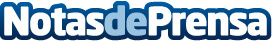 El Research and Education Center de IED celebra RE-FREAM, un programa internacional sobre moda y tecnologíaCentros tecnológicos tan potentes como Stratasys, (Israel), el Fraunhofer Institut (Alemania) y HUB Valencia participan en esta iniciativa y estarán en IED. Residuos alimentarios bio que cobran nueva vida, vestimenta impresa en 3d o que puede mejorar las condiciones de vida de supervivientes de accidentes cardiovasculares o personas con trastornos del espectro autista son algunas de las propuestasDatos de contacto:Francisco Diaz637730114Nota de prensa publicada en: https://www.notasdeprensa.es/el-research-and-education-center-de-ied Categorias: Moda Educación Ecología Innovación Tecnológica http://www.notasdeprensa.es